                       TOWN OF SAUGUS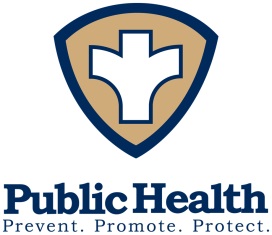 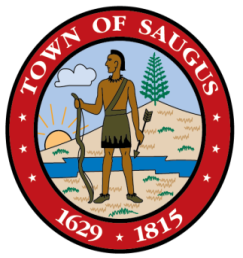 	           BOARD OF HEALTH                                                               298 CENTRAL STREET, SUITE 9                                                            SAUGUS, MASSACHUSETTS 01906Board of Health	                                                                                                                                                        Telephone: (781) 231-4120	  John R. Fralick, III RS/REHS                                                                                                                                                     (781) 231-4117Director of Public Health	                                                                                                                                             jfralick@saugus-ma.govNotice                                                         Septic Hauler Permit RenewalDear Permit Holder:The Town of Saugus Board of Health Regulation – Article 8 requires that any person, firm or corporation       that removes or transports “any house dirt, refuse, rubbish, garbage, offal, offensive material or waste      material of any description” through the Town of Saugus, shall obtain a permit from the Board of Health        for the transportation of waste.Your Permit is set to expire on December 31, 2021Enclosed, you will find your application for renewal of your Septic Hauler’s permit. Please complete the enclosed application and submit it to the Town of Saugus Board of Health office, along with a Worker’s Compensation Insurance Affidavit, and the $200 permit fee by Check or Money Order made payable to          the Town of Saugus NO LATER THAN DEC 31, 2021. The Board of Health has set new requirements for renewal as of CY2022. Along with the permit     packet, you will be required to submit a list of all grease traps (both food service establishments AND shared Plaza grease traps), as well as commercial/residential septic tanks which you serve within Town limits. Please note that a copy of every pumping record must be submitted to the Board of Health office upon completion.Article 29 – Grease Trap Requirements for Food Establishments -  sets a minimum cleaning frequency schedule: Interior Grease Traps – 1x/month minimumExterior Grease Traps – 1x/3 months minimumFailure to remit all required documentation will result in failure to process your application. We appreciate your anticipated cooperation. Please contact the Board of Health office at 781-231-4117      with any questions you may have.Sincerely,__________________________________________________John R. Fralick, III, REHS/RSDirector of Public HealthTown of Saugus